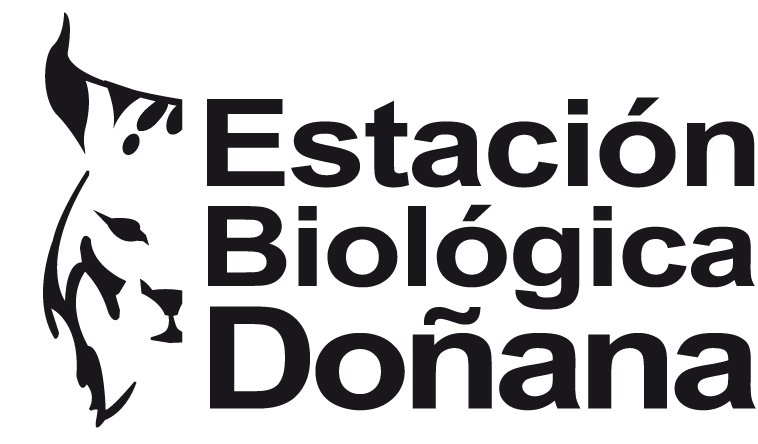 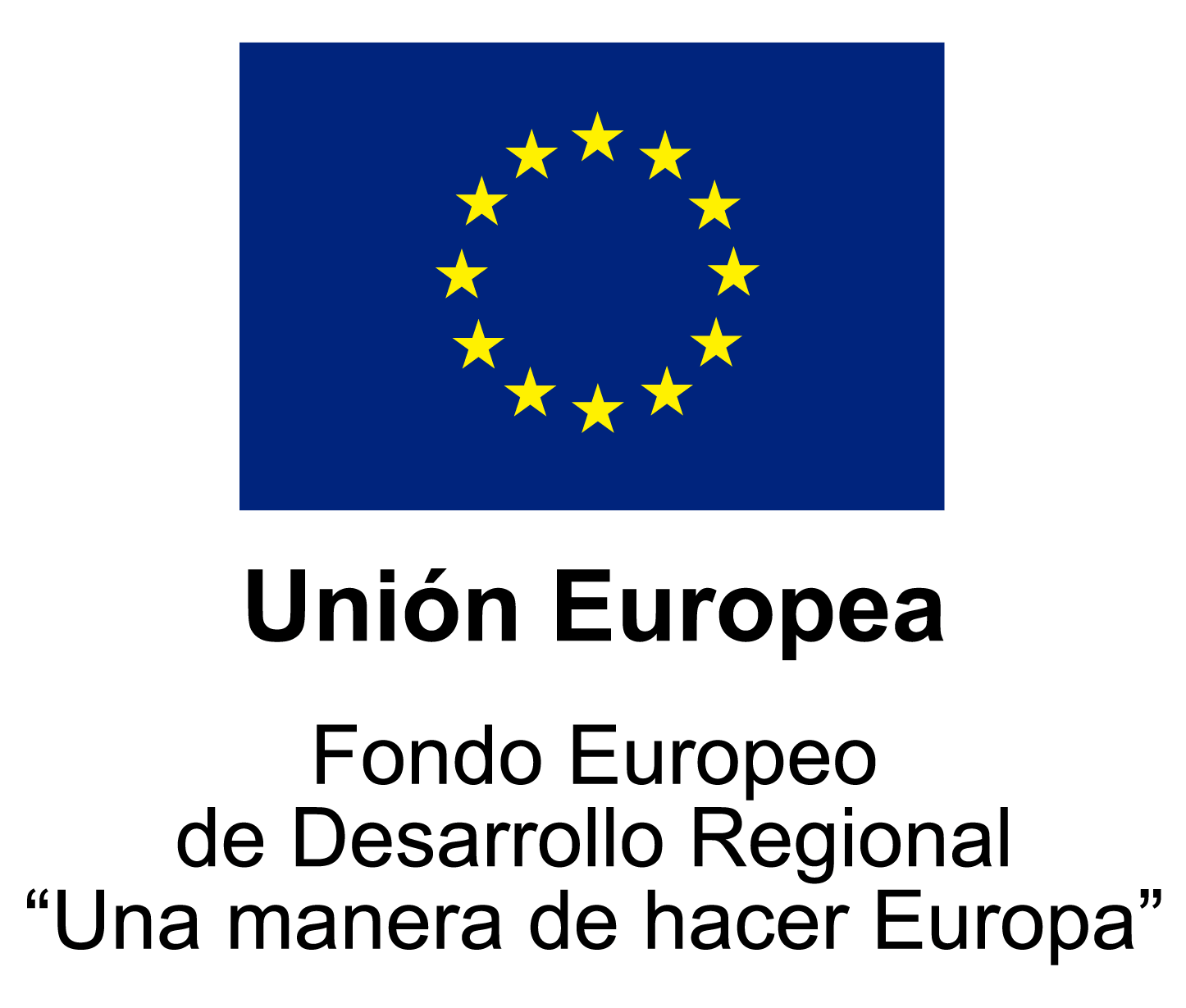 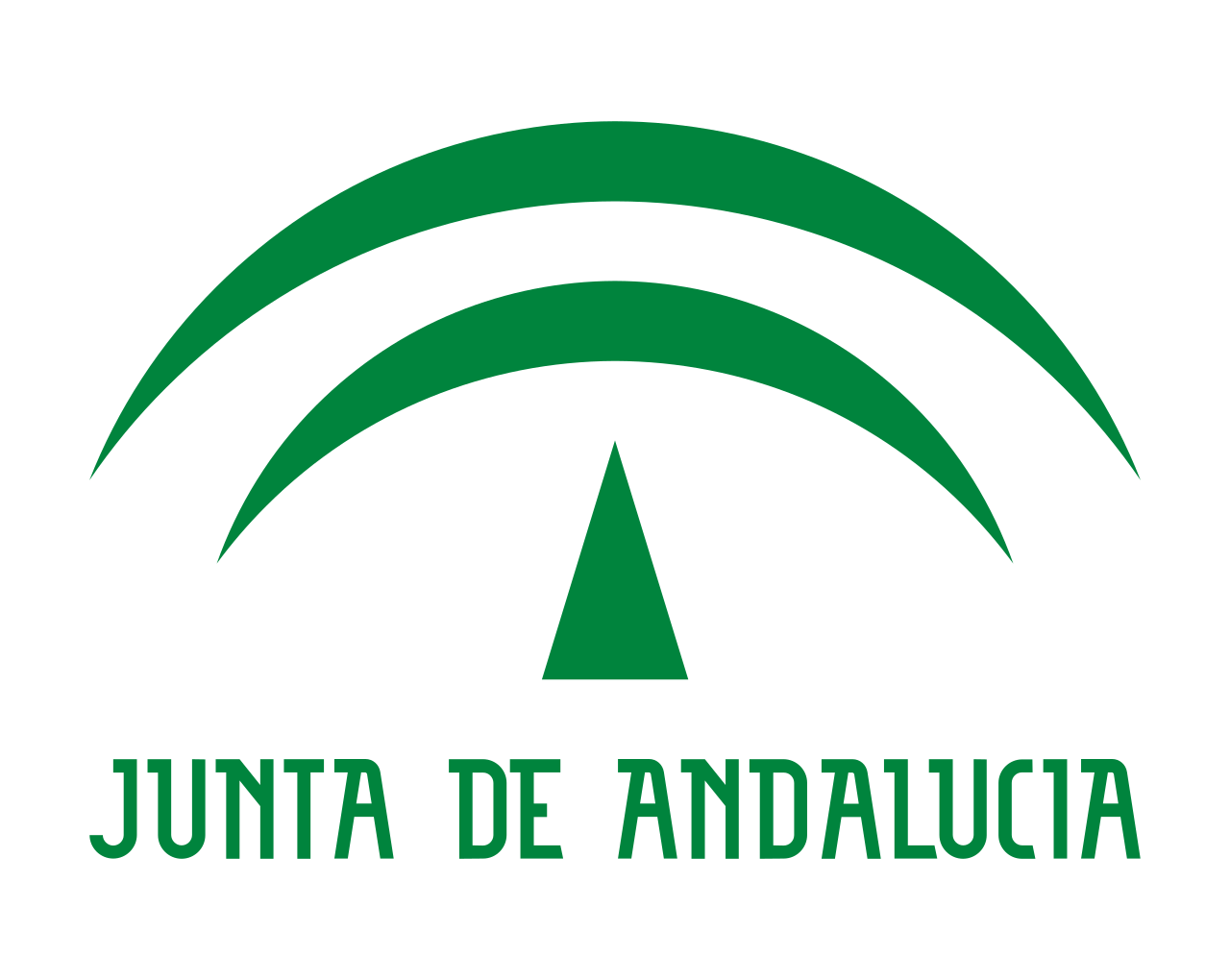 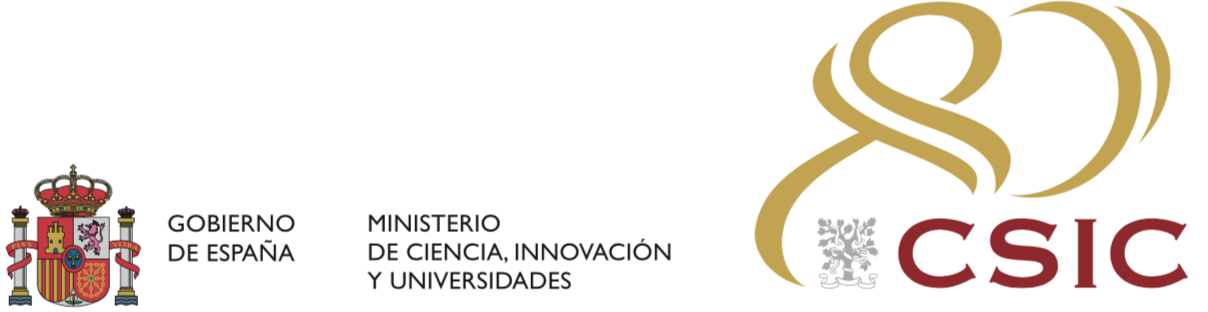 Winter School 2019-2020Conservation Genetics in the Tropics Application for Participation in OPTIONAL INDEPENDENT STUDYGiven name(s):Family name(s):e-mail address: Affiliation:Tropical region of study:Proposed EBD mentor:Proposed Project plan including timeline: